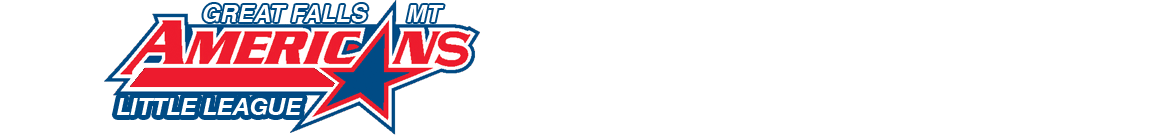 Follow us on Facebook or gfall.orgMontana District 2: montanalittleleaguedistrict2.orgLittle League Official Website: littleleague.orgImportant Dates to RememberRegistration Dates: 	Open until March 1, 2024.  Can still register after, March 2nd through 15th or until teams are full, but with a $50.00 late fee.Cost: 			Tee Ball $110.00          			Minor B and up $135.00			$25.00 dollars off for free and reduced lunch participants or for Medicaid holders.Try Outs/Assessments: 		March 16, 2024 			Baseball Assessments: Minor A 9:00  amMajors 10:00  amJr/Sr 10:45  amSoftball 11:15  amPLEASE ARRIVE 15 MINUTES EARLY AND BRING YOUR GLOVEButtrey Warehouse601 6th Street SWApril 1, 2024  		Practice begins Minor A and up depending on field conditions.April 15, 2024		Practice begins for Tball and Minor B.April 22, 2024	Regular season games for American teams begin for Minor A, Majors, and Juniors/Seniors.May 1, 2024		Regular season games begin for Minor B and T-Ball.June 14th, 2024	Approximate date regular season ends.TBD	Begin city tournament (Minor A and up).  Usually completed in one week with possibly one extra day for championship.lf you are interested in serving on the board, please contact us through Facebook, your coach, or our website which has a list of board members.  We are in need of more board members.There is a variety of volunteer opportunities; please let us know if you are interested.  Little League depends on volunteers to operate. All the board members and coaches are volunteers, and we need help from everyone to make this a successful youth organization.  Please volunteer whenever you can. Thank you!